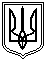 Миколаївська міська радаПостійна комісія міської ради зпитань містобудування, архітектуриі будівництва, регулюванняземельних відносин та екологіїПРОТОКОЛ02.07.2018  № 88Засідання постійної ,комісії міської ради з питань містобудування, архітектури і будівництва, регулювання земельних відносин та екології  Присутні депутати Миколаївської міської ради VII скликання:Заступник голови постійної комісії – Петров А.Г.Секретар постійної комісії – Яковлєв А.В.Члени постійної комісії: Дюмін А.Г., Карцев В.М., Крісенко О.В., Кучеревська Т.В., Таранова С.В. Запрошені та присутні:Андрієнко Ю.Г. - заступник міського голови;Цимбал А.А. – начальник управління містобудування та архітектури – головний архітектор м. Миколаєва;Камозіна В.В. - начальник відділу землеустрою управління земельних ресурсів Миколаївської міської ради;Депутати ММР, представники преси, телебачення, громадськості та інші особи.ПОРЯДОК ДЕННИЙ:1. Організаційні питання.2. Розгляд звернень юридичних та фізичних осіб, які надані управлінням земельних ресурсів Миколаївської міської ради та управлінням містобудування та архітектури Миколаївської міської ради до постійної комісії міської ради з питань містобудування, архітектури і будівництва, регулювання земельних відносин та екології щодо оформлення правових документів на земельні ділянки.Доповідач: Цимбал А.А. – начальник управління містобудування та архітектури – головний архітектор м. Миколаєва; Камозіна В.В. - начальник відділу землеустрою управління земельних ресурсів Миколаївської міської ради;3.Розгляд звернень депутатів міської та керівників фракцій до постійної комісії міської ради з питань містобудування, архітектури і будівництва, регулювання земельних відносин та екології щодо оформлення правових документів на земельні ділянки.4.Розгляд звернень юридичних та фізичних осіб до постійної комісії міської ради з питань містобудування, архітектури і будівництва, регулювання земельних відносин та екології щодо оформлення правових документів на земельні ділянки.5. Розгляд звернень відділів, управлінь виконкому, адміністрацій районів та інших установ міста щодо оформлення правових документів на земельні ділянки та інше.ПИТАННЯ ДО РОЗГЛЯДУ:Розділ 22. Розгляд звернень юридичних та фізичних осіб, які надані управлінням земельних ресурсів Миколаївської міської ради та управлінням містобудування та архітектури Миколаївської міської ради до постійної комісії міської ради з питань містобудування, архітектури і будівництва, регулювання земельних відносин та екології щодо оформлення правових документів на земельні ділянки (перенесені та нові питання  додаються).Розділ 33.Розгляд звернень депутатів міської та керівників фракцій до постійної комісії міської ради з питань містобудування, архітектури і будівництва, регулювання земельних відносин та екології щодо оформлення правових документів на земельні ділянки.          3.1. Усне звернення депутата ММР Манзюк Н.І. з проханням перевірити законність розміщення тимчасових споруд на території її територіального виборчого округу №38, за її словами, останнім часом, значно збільшилась кількість тимчасових споруд на даному окрузі, які не відповідають нормальному зовнішньому вигляду та заважають вільному пересуванню мешканців міста.  РЕКОМЕНДОВАНО 11.06.18 протокол №86: Створити тимчасову робочу групу за участю представників депутатського корпусу міської ради, представників адміністрації Інгульського району ММР та представників департаменту внутрішнього фінансового контролю, нагляду та протидії корупції ММР для здійснення виїзної перевірки тимчасових споруд на 38 територіальному виборчому окрузі.               25.06.2018 Департамент внутрішнього фінансового контролю, нагляду та протидії корупції ММР повідомляє, що спільно з представниками адм. Інгульського району ММР, управлінням земельних ресурсів ММР та депутатів ММР 7-го скликання проведено обстеження ТС на території територіального округу №38 депутата Манзюк Н.І., а саме пр-ту Миру (зупинка громадського транспорту «площа Перемоги» в бік руху до ж/д вокзалу та в бік від ж/д вокзалу).           Департаментом було направлено запити до управління земельних ресурсів ММР та на комісію з питань упорядкування розміщення об’єктів торгівлі та сфери послуг та території м. Миколаєва.          У випадку відсутності підстав розміщення обстежених ТС, департамент демонтує незаконно розміщені ТС відповідно до вимог чинного законодавства.РЕКОМЕНДОВАНО:---ПРИСУТНІЗАПРОТИ         УТРИМАЛИСЬ     Питання не розглядалось.         3.2. За ініціативою депутата ММР Таранової С.В. розглянули питання щодо наявних вільних земельних ділянок які знаходяться на балансі міста та можуть бути надані в оренду підприємцям за їх зверненням.РЕКОМЕНДОВАНО 11.06.2018 протокол №86: Управлінню містобудування та архітектури ММР провести інвентаризацію про наявність таких земельних ділянок, та про результати повідомити постійну комісію з питань архітектури і будівництва, регулювання земельних відносин та екології.25.06.2018 управління містобудування та архітектури ММР інформує, що станом на теперішній час ТОВ «Аналітика» м. Винниця
проводить роботу по актуалізації картографічних матеріалів м. Миколаєва на
підставі аерофотознімань проведених у квітні 2018 року. Після отримання
перших даних в електронному вигляді управління містобудування та
архітектури міської ради запланувало на кінець 2018 року роботи щодо
створення містобудівного кадастру м. Миколаєва. Одним з підшарів можливе
запропонувати - підшар землекористування, в якому будуть вказані дані про
землекористувачів на території нашого міста, (землі у власності, оренді,
закріплені для благоустрою, вільні ділянки комунальної, державної власності
та інше).Додатково повідомляють, що згідно з п 3.7. Положення про управління
земельних ресурсів Миколаївської міської ради, затвердженого рішенням
міської ради від 23.02.2017 № 32/16, проведення інвентаризації земель міста
відноситься до повноважень управління земельних ресурсів Миколаївської
міської ради.РЕКОМЕНДОВАНО:---ПРИСУТНІЗАПРОТИ         УТРИМАЛИСЬ     Питання не розглядалось.        3.3. Усне звернення депутата ММР Суслової Т.М. з проханням доручити  управлінню містобудування та архітектури Миколаївської міської ради звернутися до ДАБІ у Миколаївській області для проведення повної імплементації відносно земельної ділянки  по вул. Генерала Карпенка, поблизу морехідної школи, від 07.07.2015 №56/17-4031, видані ТОВ «Оверті».        РЕКОМЕНДОВАНО 04.06.2018 протокол №85: Управлінню містобудування та архітектури Миколаївської міської ради звернутися до ДАБІ у Миколаївській області для проведення повної імплементації відносно земельної ділянки  по вул. Генерала Карпенка, поблизу морехідної школи, від 07.07.2015 №56/17-4031, видані ТОВ «Оверті».         26.06.2018 управління містобудування та архітектури ММР повідомляє, що  проведення повної імплементації пунктів 1,2,3,4 рішення Миколаївської міської ради № 9/1 від 29 вересня 2016 року «Про розірвання договору оренди землі від 25.05.2015 № 10859 і скасування містобудівних умов та обмежень забудови земельної ділянки від 07.07.2015 № 56/17-4031» відносно земельної ділянки по вул. Генерала Карпенка, поблизу морехідної школи, можливе після завершення Верховним судом України судового розгляду по справі № 915/47/17.         Виконання постанов Верховного суду України по справам № 521/4789/17, № 915/47/17, які набрали законної сили, щодо збудованого об'єкта здійснюється відповідно до Закону України "Про виконавче провадження". Порядок роботи з документами виконавчого провадження веде юридичний департамент Миколаївської міської ради.РЕКОМЕНДОВАНО:---ПРИСУТНІЗАПРОТИ         УТРИМАЛИСЬ     Питання не розглядалось.          3.4. За пропозицію членів постійної комісії  Крісенко О.В.  та       Дюміна А.Г. було надано наступні рекомендації:   РЕКОМЕНДОВАНО 15.01.2018 протокол №72:Заступнику міського голови Андрієнко Ю.Г. спільно з управлінням земельних ресурсів ММР та управлінням містобудування та архітектури ММР розробити концепцію земельних відносин в місті по проведенню аукціонів на землю та відновити реалізацію програми «Електронне місто».Питання, що були погодженні управлінням містобудування та архітектури ММР та управлінням земельних ресурсів ММР виносити на розгляд постійної комісії.        25.06.2018 управління земельних ресурсів ММР повідомляє,  що діючим законодавством, а саме - главою 21 Земельного кодексу України вичерпно врегульовано порядок та процедуру продажу земельних ділянок або прав на них на конкурентних засобах, включаючи добір земельних ділянок державної та комунальної власності, порядок підготовці лотів для продажу на земельних торгах, правила проведення земельних торгів, встановлення та оприлюднення результатів земельних торгів та інше.          Беручи до уваги вищевикладене, вважає за недоцільне підготовку проекту рішення міської ради з питання, яке врегульовано діючим законодавством.РЕКОМЕНДОВАНО:---ПРИСУТНІЗАПРОТИ         УТРИМАЛИСЬ     Питання не розглядалось.Розділ 44. Розгляд звернень юридичних та фізичних осіб до постійної комісії міської ради з питань містобудування, архітектури і будівництва, регулювання земельних відносин та екології щодо оформлення правових документів на земельні ділянки.             4.1. Звернення в.о. голови АГК «Ветеран-33» з проханням розглянути питання щодо надання АГК «Ветеран-33» в користування на правах оренди земельної ділянки загальною орієнтованою площею 2513 кв.м (земельні ділянки: №1 1623 кв.м, №2 125 кв.м, №3 765 кв.м) для обслуговування автогаражного кооперативу «Ветеран-33» по вул. Леваневців, 25 в Заводському районі м. Миколаєва.РЕКОМЕНДОВАНО:---ПРИСУТНІЗАПРОТИ         УТРИМАЛИСЬ     Питання не розглядалось.            4.2. Звернення мешканців будинку №39 по  вул. Пушкінська з проханням не погоджувати питання щодо виділення земельної ділянки площею 270 кв.м із території двору загального користування   громадянам Неделіковській О.Л. та Неделіковському Е.І. для оформлення самовільно побудованого житлового будинку.РЕКОМЕНДОВАНО:---ПРИСУТНІЗАПРОТИ         УТРИМАЛИСЬ     Питання не розглядалось.            4.3. Звернення Миколаївської обласної спілки «Ветеранів-підводників та ВМФ ім. Героя Радянського Союзу Адмірала флоту Чернавина В.Н.» від 19.06.2018 за вх.№7790/020201-15/14/18 щодо виділення ділянки для розміщення меморіального комплексу, пам’ятника «Воїнам, морякам – підводникам ВМФ (які загинули в роки другої мирової війни 1941-1945 р.р.), а також у мирний час воїнам, які загинули в зоні АТО) уродженцям Миколаєва і Миколаївської області та надати допомоги в фінансуванні та будівництві даного пам’ятника.       За резолюцією секретаря Миколаївської міської ради – Казакової Т.В.РЕКОМЕНДОВАНО:---ПРИСУТНІЗАПРОТИ         УТРИМАЛИСЬ     Питання не розглядалось.Розділ 55. Розгляд звернень відділів, управлінь виконкому, адміністрацій районів та інших установ міста щодо оформлення правових документів на земельні ділянки та інше.           5.1. Звернення заступника міського голови Диндаренко С.І. з проханням розглянути проект рішення міської ради «Про внесення доповнення до рішення міської ради від 14.12.2017 №31/104 «Про затвердження Плану діяльності з підготовки проектів регуляторних актів Миколаївської міської ради на 2018 рік».          Доповідач: директор департаменту економічного розвитку Миколаївської міської ради – Шуліченко Тетяна Василівна.РЕКОМЕНДОВАНО:---ПРИСУТНІЗАПРОТИ         УТРИМАЛИСЬ     Питання не розглядалось.       5.2. Звернення заступника міського голови Диндаренко С.І. з проханням надати кандидатуру для включення до складу робочої групи з питань розробки Концепції розвитку рік та маломірного судноплавства у місті Миколаєві. РЕКОМЕНДОВАНО:---ПРИСУТНІЗАПРОТИ         УТРИМАЛИСЬ     Питання не розглядалось.           5.3. Адміністрації Заводського району повідомляє, що на адресу адміністрації надійшла скарга від мешканців будинку №26 по вул. Левадівська щодо здійснення гр. Афанасьєвою В.С. самовільного будівництва житлового будинку по вул. Ліскова, буд.5.          Комісійним виходом на місце представниками адм. Заводського району було встановлено факт здійснення забудовниками будівельних робіт без дозвільних документів.          Враховуючи вищевикладене, адм. Заводського району звертається з проханням не погоджувати відведення земельної ділянки за адресою вул. Ліскова, буд. 5, в разі звернення гр. Афанасьєвої В.С. до постійної комісії з питань містобудування, архітектури і будівництва, регулювання земельних відносин та екології. РЕКОМЕНДОВАНО:---ПРИСУТНІЗАПРОТИ         УТРИМАЛИСЬ     Питання не розглядалось.         5.4.  У зв’язку з неодноразовими скаргами громадян щодо порушень Правил благоустрою, відсутності урн, несвоєчасного прибирання, а в останній час ситуація погіршилась тим, що через аварійний стан тротуарного покриття громадяни отримують травми різного типу тяжкості, зокрема переломи, адміністрація Заводського району вносить пропозицію про розірвання договорів-оренди з власниками зупиночного комплексу «Центральний ринок».РЕКОМЕНДОВАНО:---ПРИСУТНІЗАПРОТИ         УТРИМАЛИСЬ     Питання не розглядалось.         5.5. Управління у справах фізичної культури і спорту Миколаївської
міської ради просить розглянути та погодити на засіданні комісії проекти
рішень міської ради:«Про передачу субвенції з міського бюджету міста Миколаєва
обласному бюджету Миколаївської області на фінансування СДЮСШОР з
веслування на байдарках і каное імені героя-десантника Миколи Гуцаленка»;«Про надання згоди на прийняття до комунальної власності
територіальної громади м. Миколаєва СДЮСШОР з веслування на байдарках
і каное імені героя-десантника Миколи Гуцаленка».         Постійні комісії міської ради з питань економічної і інвестиційної
політики, планування, бюджету, фінансів та соціально-економічного
розвитку (протокол № 81 від 21.03.2018), з охорони здоров’я, соціального
захисту населення, освіти, культури, туризму, молоді та спорту (протокол
№93 від 22.03.2018) погодила дані проект рішень та рекомендувала винести
на розгляд сесії міської ради.РЕКОМЕНДОВАНО:---ПРИСУТНІЗАПРОТИ         УТРИМАЛИСЬ     Питання не розглядалось.Заступник голови комісії                                                                   А.Г. ПетровСекретар комісії                                                                                  А.В. Яковлєв